Муниципальное казённое общеобразовательное учреждение«Чуноярская средняя школа № 13»Богучанского района Красноярского краяс. Чунояр, ул. Партизанская, д. 33 РАБОЧАЯ  ПРОГРАММА по    литературному чтению4 класс.                                                                                                 Разработчик   программы:	Усанина Т.Ю.Первая категория                                                                                                                                 2023 -2024 уч. год         1.Общее положение.Программа разработана на основе требований Федерального государственного образовательного стандарта НОО в соответствии с «Примерными программами», Концепцией духовно-нравственного развития и воспитания, «Планируемыми результатами начального общего образования», базисным учебным планом ООП НОО и учебным планом МКОУ «Чуноярская СШ № 13», авторской программы авторов Л.Ф. Климановой, В.Г.Горецкого, М.В. Головановой «Литературное чтение. 1-4 классы» В соответствии с федеральным базисным учебным планом и примерными программами начального общего образования на предмет «Литературное чтение» в2022-2023 учебном году в4 классе отведено 136 часов (4 часа в неделю).2.Планируемые результаты освоения учебного предмета«Литературное чтение» в 4 классе	Личностные      Понимать, что отношение к Родине начинается с отношения к семье и малой родине, находить примеры самоотверженной любви к малой родине героев читаемых произведений     Называть произведения о Родине, фамилии и имена писателей, поэтов (7—10 имён), пишущих о своей Родине, том числе и зарубежных.     Знать наизусть 5 или более стихотворений о Родине, красоте её природы, читать их выразительно.     Иметь представление о православии на основе чтения «Жития Сергия Радонежского», былины «Ильины три поездочки» и фрагментов летописей о Вещем Олеге.     Осознавать наличие других религий, знать национальные праздники других народов (1—2 названия), уметь рассказывать об их праздновании, проявлять уважительное отношение к нему.     Понимать, что религии являются частью культуры любого народа.     Передавать свои чувства, в том числе и негативные, с помощью специальных знаков (лакмусов), контролировать негативные и агрессивные чувства, переходить при этом к самонаблюдению.     Проявлять интерес к новому учебному материалу и способам решения новой частной задачи.     Знать способы оценивания себя и своих одноклассников, пользоваться ими, участвовать в разработке критериев оценивания, предлагать свои формы оценивания в соответствии со спецификой предмета «Литературное чтение», обосновывать их.     Осознанно выполнять правила работы в группе и на уроке, обосновывать сознательность их выполнения.     Анализировать причины успеха и неуспеха какой-либо деятельности, в том числе учебной, на примере поведения литературных героев.      Проявлять самостоятельность при выполнении разнообразных заданий в классе и дома, посещении библиотеки, пользовании интернет-ресурсами в целях подготовки к урокам литературного чтения.     Сознательно расширять свой личный читательский опыт в области чтения классической литературы.     Осознавать, что русская классическая литература является частью мировой культуры, высказывать свою точку зрения о принадлежности великих русских классиков (А. С. Пушкина, М. Ю. Лермонтова, Л. Н. Толстого, А. П. Чехова и др.) к мировой художественной культуре     Знать о фактах изучения русских классиков зарубежными читателями и учёными.     Понимать назначение изобразительно-выразительных средств в литературных произведениях, в частности сравнений и эпитетов, метафор (олицетворения как вида метафоры).     Понимать иносказания в басне, некоторых сказках, приводить примеры.     Понимать назначение и роль стилистических фигур: гипербол и литот в сказках, былинах, приключенческих и фантастических произведениях и пр., приводить примеры, испытывать чувство удовольствия от открытия необычности и оригинальности тропов.     Ориентироваться в нравственном содержании и смысле поступков, как собственных, так и окружающих людей.     Проявлять этические чувства (стыда, вины, сострадания) при возникновении ситуаций, требующих морально-нравственного выбора.     Знать основные моральные нормы и ориентироваться на их выполнение, учитывать их при анализе литературных произведений и в реальных жизненных ситуациях. Оценивать поступки героев литературных произведений и свои собственные с точки зрения моральных норм.         Применять пословицы и поговорки с глубоким нравственным смыслом для убеждения себя и других в необходимости выполнения моральных норм и законов.     Чувствовать нарастание конфликтной ситуации, предлагать способы ухода от неё, убеждать других в непродуктивности конфликта в сфере решения общих задач.Метапредметные:Регулятивные УУД.     Формулировать учебную задачу урока коллективно, в мини-группе или паре. Формулировать задачи урока в соответствии с темой урока и индивидуальными учебными потребностями и интересами. Читать в соответствии с целью чтения (в темпе разговорной речи, без искажений, выразительно, выборочно и пр.).     Принимать замечания, конструктивно обсуждать недостатки предложенного плана.     Оценивать свою работу в соответствии с заранее выработанными критериями и выбранными формами оценивания.Самостоятельно определять границы собственного знания и незнания по теме («Что я знаю по данной теме? Что я уже умею?»), связывать с индивидуальной учебной задачей.Познавательные УУД     Создавать собственные схемы и модели для фиксации новых знаний и умений, полученных в ходе урока.     Анализировать литературный текст с опорой на систему вопросов учителя (учебника), выявлять основную мысль произведения, формулировать её на уровне обобщения в групповой и парной работе, предлагать итоги анализа на обсуждение.      Замечать в литературных текстах сравнения и эпитеты, олицетворения, понимать их назначение в тексте, использовать авторские сравнения, эпитеты и олицетворения в своих творческих работах.      Сравнивать и сопоставлять произведения между собой (летопись и былину, волшебную сказку и былину, житие и рассказ, волшебную сказку и фантастическое произведение), называя общее и различное в них.            Отбирать пословицы и поговорки с целью озаглавливания темы раздела, темы урока или объединения литературных текстов по одной теме.      Сравнивать мотивы поступков героев из разных литературных произведений, выявлять особенности их поведения в зависимости от мотива. Строить рассуждение (или доказательство своей точки зрения) по теме урока из 9—10 предложений.     Осознавать значение летописей, былин, житийных рассказов, рассказов и стихов великих классиков литературы (А. С. Пушкина, М. Ю. Лермонтова, А. П. Чехова, Л. Н. Толстого, М. Горького и др.) как частей русской национальной культуры.     Определять основную идею произведений разнообразных жанров (летописи, былины, жития, сказки, рассказа, фантастического рассказа, лирического стихотворения), осознавать смысл изобразительно-выразительных средств языка произведения, понимать, какую информацию о чувствах и настроении автора они несут, выявлять отношение автора к описываемым событиям и героям произведения.Коммуникативные УУД     Строить рассуждение и доказательство своей точки зрения из 9—10 предложений, проявлять активность и стремление высказываться, задавать вопросы.      Формулировать цель своего высказывания вслух, используя речевые клише («Мне хотелось бы сказать…»; «Мне хотелось бы уточнить…»; «Мне хотелось бы объяснить...», «Мне хотелось бы привести пример…» и пр.). Пользоваться элементарными приёмами убеждения, воздействия на эмоциональную сферу слушателей.Отбирать цитаты из текста литературного произведения, выдержки из диалогов героев, фразы и целые абзацы рассуждений автора, доказывающие его отношение к описываемым событиям.     Использовать найденный текстовыйматериал в своих устных и письменных высказываниях и рассуждениях. Давать письменный развёрнутый ответ на вопрос проблемного характера.Определять совместно со сверстниками задачу групповой работы (работы в паре), распределять функции в группе (паре) при выполнении заданий, при чтении по ролям, при подготовке инсценировки, проекта, выполнении исследовательских и творческих заданий.     Знать, где возможно найти необходимые источники информации, отбирать из них нужный материал, перерабатывать, систематизировать, выстраивать в логическом порядке, соответствующем цели.Предметные результаты     Виды речевой и читательской деятельности     Учащиеся научатся:     понимать значимость творчества великих русских писателей и поэтов (А. С. Пушкина, М. Ю. Лермонтова,Л.Н. Толстого, А. П. Чехова, Ф. И. Тютчева, А. А. Фета, Н. А. Некрасова, И. А. Бунина, С. А. Есенина и др.) для русской культуры;- читать вслух бегло, осознанно, без искажений, интонационно объединять слова в предложении и предложения в тексте, выражая своё отношение к содержанию и героям произведения;- пользоваться элементарными приёмами анализа текста с целью его изучения и осмысления; - осознавать через произведения великих мастеров слова нравственные и эстетические ценности (добра, мира, терпения, справедливости, трудолюбия), эстетически воспринимать произведения литературы, замечать красивое образное слово в поэтическом тексте, понимать, что точно подобранное автором слово способно создавать яркий и неожиданный образ;- участвовать в дискуссиях на нравственные темы; - подбирать примеры из прочитанных произведений, иллюстрирующие образец нравственного поведения;- формулировать один вопрос проблемного характера к изучаемому тексту; находить эпизоды из разных частей прочитанного произведения, доказывающие собственный взгляд на проблему;- делить текст на части, подбирать заглавия к ним, составлять самостоятельно план для пересказа, продумывать связки для соединения частей- домысливать образ, данный автором лишь намёком, набросанный некоторыми штрихами, создавать словесный портрет на основе авторского замысла;- выбирать при выразительном чтении интонацию, темп, логическое ударение, паузы, учитывать особенности жанра (сказка сказывается, стихотворение читается с чувством, басня читается с сатирическими нотками и пр.);- находить в произведениях средства художественной выразительности (сравнение, эпитет);- готовить проекты о книгах и библиотеке; - участвовать в книжных конференциях и выставках;-пользоваться алфавитным и тематическим каталогом в городской библиотеке; - пользоваться предметным и систематическим каталогом в школьной библиотеке.Учащиеся получат возможность научиться:- читать систематически, осознавать значимость чтения для жизни человека и успешного обучения по другим предметам;- систематически просматривать и читать разнообразную литературу — от справочной, научно-познавательной, учебной до художественной;- осознавать в ходе стилистического анализа и стилистического эксперимента точность, яркость, лаконичность художественного слова, создающего живописную картину или палитру чувств и переживаний героя;- осмыслять нравственное преображение героя, раскрываемое автором в произведении, давать этому процессу нравственно-эстетическую оценку;- соотносить нравственно-эстетические идеалы автора, раскрытые в произведении, со своими эстетическими представлениями и представлениями о добре изле.Творческая деятельностьУчащиеся научатся:- пересказывать содержание произведения подробно, выборочно и кратко, опираясь на самостоятельно составленный план;-  соблюдать при пересказе логическую последовательность и точность изложения событий;- составлять план, озаглавливать текст; пересказывать текст, включающий элементы описания (природы, внешнего вида героя, обстановки) или рассуждения; пересказывать текст от 3-го лица;- составлять рассказы об особенностях национальных праздников и традиций на основе прочитанных произведений (фольклора, летописей, былин, житийных рассказов);- подбирать материалы для проекта, записывать пословицы, поговорки, высказывания мудрецов, известных писателей, артистов, учёных по данной теме, делать подборку наиболее понравившихся, осмыслять их; - готовить проекты на тему «Русские национальные праздники», «Русские традиции и обряды», «Православные праздники на Руси» и др.; - участвовать в литературных викторинах, конкурсах чтецов, литературных праздниках, посвящаемых великим русским поэтам; - участвовать в читательских конференциях писать отзыв на прочитанную книгу.Учащиеся получат возможность научиться:- создавать свои собственные произведения, интерпретируя возможными способами произведения авторские (создание кинофильма, диафильма, драматизация, постановка живых картин и т. д.).Литературоведческая пропедевтикаУчащиеся научатся:- сравнивать, сопоставлять, проводить элементарный анализ различных текстов, используя ряд литературоведческих понятий (фольклорная и авторская литература структура текста, герой, автор) и средств художественной выразительности (сравнение, олицетворение, метафора, эпитет).Учащиеся получат возможность научиться:- определять позиции героев и позицию автора художественного текста;- создавать прозаический или поэтический текст по аналогии (на основе авторского текста), используя средства художественной выразительности. Все вышеназванные результаты соответствуют требованиям ФГОС НОО, а также учитывают специфику предметного содержания курса «Литературное чтение» Л. Ф. Климановой. 3. Содержание учебного предмета «Литературное чтение» (136 ч.)Вводный урок по курсу литературного чтения 1 часЗнакомство с учебником. Система условных обозначений. Содержание учебника.Летописи, былины, жития 8 ч.Из летописи «И повесил Олег щит свой на вратах Царьграда». «И вспомнил Олег коня своего».Былины. «Ильины три поездочки». «Житие Сергия Радонежского» Проект «Создание календаря исторических событий»Чудесный мир классики 22 ч.А.С. Пушкин «Няне». «Туча». «Унылая пора! Очей очарование». «Сказка о мертвой царевне и семи богатырях». М. Ю. Лермонтов «Ашик - Кериб» (турецкая сказка). Л. Толстой «Детство». А.П. Чехов «Мальчики»Поэтическая тетрадь 14 ч.К. Ушинский «Четыре желания».Ф. И. Тютчев «Еще земли печален вид», «Как неожиданно и ярко». А. А. Фет «Весенний дождь», «Бабочка». Е. А. Баратынский «Весна, весна! Как воздух чист». «Где сладкий шепот». И. С. Никитин «В синем небе плывут над полями». Н. А. Некрасов «В зимние сумерки нянины сказки». И. А. Бунин  «Листопад»Литературные сказки 17 ч.В. Ф. Одоевский «Городок в табакерке». П. П. Бажов «Серебряное копытце». А.С. Аксаков «Аленький цветочек»Делу время - потехе час 11 ч.Е. Л. Шварц «Сказка о потерянном времени». В. Ю. Драгунский «Главные реки». В. В. Голявкин «Никакой горчицы я не ел»Страна детства 15 ч.Б. С. Житков «Как я ловил человечков». К. Г. Паустовский «Корзина с еловыми шишками».М. М. Зощенко «Елка». М. Цветаева «Бежит тропинка с бугорка…». «Наши царства». С.А. Есенин «Бабушкины сказки».Природа и мы 15 ч.Д. М. Мамин – Сибиряк «Приемыш».С.Есенин «Лебёдушка». А. И. Куприн «Барбос и Жулька». М. М. Пришвин «Выскочка». В. П. Астафьев «Стрижонок Скрип». Проект «Природа и мы»Родина 9 ч.И. С. Никитин «Русь». С. С. Дрожжин «Родине». А. В. Жигулин «О, Родина!».   Проект «Они защищали Родину»Страна Фантазия 8 ч.Е. С. Велтистов. «Приключения Электроника». Кир Булычев «Путешествие Алисы»Зарубежная литература 16 ч.Д. Свифт «Путешествие Гулливера». Г. Х. Андерсен «Русалочка». М. Твен «Приключения Тома Сойера». 4.Учебно-тематическое планирование5. Календарно – тематическое планирование 4 класс.«Рассмотрено»Руководитель МО: /Грыцив Т.А./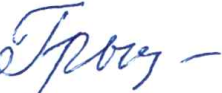 Протокол № 1   от«28» августа 2023 г.«Утверждаю»Директор МКОУ «Чуноярская средняя школа № 13»/Евлампьева Г.Г./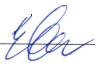 Приказ № 142/1 от «30» августа 2023 г.№ п/пНаименование 
разделов и темКоличество часовВвводный урок1Летописи, былины, жития8Чудесный мир классики22Поэтическая тетрадь14Литературные сказки17Делу время - потехе час11Страна детства15Природа и мы15Родина9Страна Фантазия8Зарубежная литература16Итого136№ п/пТема урокаДата по плануДата по фактуВводный урок-1ч1 Знакомство с учебником "Литературное чтение".01.09Летописи. Былины. Жития. – 8 ч2Былина - жанр устного народного творчества. "Ильины три поездочки".04.093Былина "Три поездки Ильи Муромца".05.094Особенности летописи как исторического произведения. "И повесил Олег свой щит на вратах Царьграда".06.095Летопись "И вспомнил Олег коня своего".08.096Житие Сергия Радонежского - памятник древнерусской литературы.11.097Житие Сергия Радонежского.12.098Проект "Создание календаря исторических событий".13.099Обобщение по разделу. Проверка техники чтения.15.09Чудесный мир классики – 22ч10Знакомство с разделом "Чудесный мир классики". А.С. Пушкин "Няне".18.0911А.С. Пушкин "Унылая пора! Очей очарованья...", "Туча".19.0912А.С. Пушкин "Сказка о мёртвой царевне и семи богатырях".20.0913А.С. Пушкин "Сказка о мёртвой царевне и семи богатырях".22.0914А.С. Пушкин "Сказка о мёртвой царевне и семи богатырях".25.0915Пересказ одной из частей произведения. А.С.Пушкин«Сказка о мертвой царевне и о семи богатырях».26.0916А.С. Пушкин "Сказка о мёртвой царевне и семи богатырях". (Обобщение)27.0917Внеклассное чтение: сказки А.С.Пушкина.29.0918Статья о М. Ю. Лермонтове.02.1019М.Ю. Лермонтов. Сказка "Ашик - Кериб".03.1020М.Ю. Лермонтов. Сказка "Ашик - Кериб".04.1021Характеристика героев сказки М. Ю. Лермонтова "Ашик - Кериб".06.1022М.Ю. Лермонтов. Сказка "Ашик - Кериб". (Обобщение). 09.1023Подготовка сообщения о Л. Н. Толстом.10.1024Л.Н. Толстой "Детство".11.1025Л.Н. Толстой "Детство".13.1026Подготовка сообщения об А. П. Чехове.16.1027А. П. Чехов "Мальчики".17.1028А. П. Чехов "Мальчики".18.1029Поговорим о самом главном. К. Бальмонт «Русский язык» (в сокращении)20.1030Обобщение, проверка и оценка знаний по разделу «Чудесный мир классики». 23.1031Обобщение по разделу «Чудесный мир классики». Работа с текстом.24.10Поэтическая тетрадь – 14 ч32Знакомство с названием раздела. Прогнозирование содержания раздела «Поэтическая тетрадь».25.1033К. Ушинский «Четыре желания»27.1034Ф.И.Тютчев «Еще земли печален вид»07.1135Ф.И.Тютчев «Как неожиданно и ярко»08.1136А.А.Фет «Весенний дождь»10.1137А.А.Фет «Бабочка»13.1138Е.А.Баратынский «Весна! Весна! Как воздух чист!»14.1139Е.А.Баратынский «Где сладкий шепот моих лесов?»15.1140И.С.Никитин «в синем небе плывут над полями»17.1141Н.А.Некарасов «В зимние сумерки нянины сказки»20.1142И.А.Бунин «Листопад»21.1143Внеклассное чтение. Родные поэты.22.1144Проверка и оценка знаний по разделу «Поэтическая тетрадь»24.1145Обобщение знаний по разделу «Поэтическая тетрадь». Работа с текстом.27.11Литературные сказки-17 ч46Знакомство с названием раздела. Прогнозирование содержания раздела «Литературные сказки»28.1147В.Ф. Одоевский «Городок в табакерке»29.1148В.Ф. Одоевский «Городок в табакерке». Составление плана сказки.01.1249В.Ф. Одоевский «Городок в табакерке». Подробный пересказ.04.1250В.Ф. Одоевский «Городок в табакерке». Обобщение по сказке.05.1251П.П.Бажов «Серебряное копытце»06.1252П.П.Бажов «Серебряное копытце». Мотивы народных сказок в авторском тексте.                                                    08.1253П.П.Бажов «Серебряное копытце». Герои художественного произведения.11.1254 П.П.Бажов «Серебряное копытце». Обобщение.12.1255С.Т.Аксаков «Аленький Цветочек»13.1256С.Т.Аксаков «Аленький Цветочек». Герои произведения.15.1257С.Т.Аксаков «Аленький Цветочек». Деление текста на части.15.1258С.Т.Аксаков «Аленький Цветочек». Выборочный пересказ.18.1259С.Т.Аксаков «Аленький Цветочек». Обобщение.19.1260Внеклассное чтение. Сказки любимых писателей.20.1261Обобщение знаний по разделу «Литературные сказки». Работа с текстом.22.1262Проверка и оценка знаний по разделу «Литературные сказки»25.12Делу время – потехе час- 11 ч.63Знакомство с названием раздела, прогнозирование его содержания. Как сочинить весёлый рассказ. 26.1264Е. Шварц «Сказка о потерянном времени».27.1265Е. Шварц «Сказка о потерянном времени». Нравственный смысл произведения.29.1266Е. Шварц «Сказка о потерянном времени». Обобщение.09.0167В.Ю.Драгунский «Главные реки»10.0168В.Ю.Драгунский «Главные реки».Пересказ текста от лица героя.12.0169В.В.Голявкин «Никакой горчицы я не ел»15.0170В.В.Голявкин «Никакой горчицы я не ел». Инсценирование произведения.16.0171Внеклассное чтение: книги о сверстниках, о школе.17.0172Обобщение по разделу «Делу время – потехе час». Работа с текстом.19.0173Оценка знаний по разделу «Делу время – потехе час»22.01Страна детства  - 15 ч74Знакомство с названием раздела, прогнозирование его содержания.23.0175Б.С.Житков «Как я ловил человечков»24.0176Б.С.Житков «Как я ловил человечков». Герой произведения.26.0177К.Г.Паустовский «Корзина с еловыми шишками»29.0178К.Г.Паустовский «Корзина с еловыми шишками». Деление произведения на части, составление плана.30.0179К.Г.Паустовский «Корзина с еловыми шишками». Пересказ текста по плану.31.0180К.Г.Паустовский «Корзина с еловыми шишками». Обобщение.02.0281М.М.Зощенко «Елка»05.0282М.М.Зощенко «Елка»06.0283М.Цветаева «Наши царства»07.0284М.Цветаева «Бежит тропинка с бугорка…»09.0285С. Есенин «Бабушкины сказки»12.0286Обобщающий урок по разделу «Страна детства». Работа с текстом.13.0287Оценка достижений по разделу «Страна детства».14.0288Внеклассное чтение: что такое серии книг и каково их назначение.16.02Природа и мы - 15 ч.89Знакомство с названием раздела, прогнозирование его содержания.19.0290Д.Н.Мамин-Сибиряк «Приемыш»20.0291Д.Н.Мамин-Сибиряк «Приемыш». Отношение человека к природе.21.0292Д.Н.Мамин-Сибиряк «Приемыш». Выборочный  пересказ произведения.22.0293С.А.Есенин «Лебедушка»26.0294М.М.Пришвин «Выскочка»27.0295М.М.Пришвин «Выскочка». Характеристика героев.28.0296А.И.Куприн «Барбос и Жулька»01.0397А.И.Куприн «Барбос и Жулька». Поступок, как характеристика героя.04.0398В.П.Астафьев «Стрижонок Скрип»05.0399В.П.Астафьев «Стрижонок Скрип». Герои рассказа.06.03100В.П.Астафьев «Стрижонок Скрип». Составление плана.11.03101КДР по чтению.12.03102В.П.Астафьев «Стрижонок Скрип». Пересказ от имени главного героя.13.03103Обобщение, проверка и оценка знаний по разделу «Природа и мы».15.03Родина 9 ч.104Знакомство с названием раздела, прогнозирование его содержания.18.03105И.С.Никитин «Русь»19.03106С.Д.Дрожжин «Родине»20.03107А.В.Жигулин «О, Родина! В неярком блеске»22.03108Проекты «Они защищали Родину», «Россия – Родина моя», «Как не гордиться мне тобой, о Родина моя»01.04109Проекты «Они защищали Родину», «Россия – Родина моя», «Как не гордиться мне тобой, о Родина моя»02.04110Подведение итогов выполнения проектов03.04111Урок-концерт, посвященный произведениям изученных авторов05.04112Обобщение, проверка и оценка знаний по разделу «Родина».08.04Страна Фантазия 8 ч.113Знакомство с названием раздела. Прогнозирование содержания раздела «Страна Фантазия»09.04114Е.С.Велтистов «Приключения Электроника»10.04115Е.С.Велтистов «Приключения Электроника». Герои фантастического произведения.12.04116К.Булычев «Путешествие Алисы»15.04117К.Булычев «Путешествие Алисы». Сравнение героев.16.04118Внеклассное чтение: чтение произведений Е.С.Велтистова и К. Булычева, презентация глав и отрывков из произведений17.04119Обобщение, проверка и оценка знаний по разделу19.04120Обобщение, проверка и оценка знаний по разделу «Страна Фантазия»22.04Зарубежная литература 16 ч.121Знакомство с названием раздела. Прогнозирование содержания раздела «Зарубежная литература»23.04122Д.Свифт «Путешествие Гулливера» (отрывок).24.04123Д.Свифт «Путешествие Гулливера». Особое развитие сюжета. 26.04124Д.Свифт «Путешествие Гулливера». Герои приключенческой литературы.27.04.125Г.Х.Андерсен «Русалочка»03.05126Г.Х.Андерсен «Русалочка». 06.05127Г.Х.Андерсен «Русалочка». Деление на части.07.05128Г.Х.Андерсен «Русалочка». Рассказ о Русалочке.08.05129Г.Х.Андерсен «Русалочка». Характеристика героев.13.05130Внеклассное чтение: сказки Г.Х.Андерсена14.05131М.Твен «Приключения Тома Сойера»15.05132М.Твен «Приключения Тома Сойера»17.05133М.Твен «Приключения Тома Сойера». Сравнение героев, их поступков.20.05134Итоговая контрольная работа в рамках промежуточной аттестации.21.05135Обобщение, проверка и оценка знаний по разделу «Зарубежная литература»22.05136Урок – игра «Литературные тайны».24.05